Rzeszów, dnia ......................................Rzeszów, dnia ......................................Rzeszów, dnia ......................................Rzeszów, dnia ......................................Rzeszów, dnia ......................................Rzeszów, dnia ......................................Rzeszów, dnia ......................................Rzeszów, dnia ......................................Rzeszów, dnia ......................................Rzeszów, dnia ......................................Rzeszów, dnia ......................................Rzeszów, dnia ......................................Rzeszów, dnia ......................................Rzeszów, dnia ......................................Rzeszów, dnia ......................................Rzeszów, dnia ......................................Rzeszów, dnia ......................................Wnioseko udostępnienie dokumentacji medycznejWnioseko udostępnienie dokumentacji medycznejWnioseko udostępnienie dokumentacji medycznejWnioseko udostępnienie dokumentacji medycznejWnioseko udostępnienie dokumentacji medycznejWnioseko udostępnienie dokumentacji medycznejWnioseko udostępnienie dokumentacji medycznejWnioseko udostępnienie dokumentacji medycznejWnioseko udostępnienie dokumentacji medycznejWnioseko udostępnienie dokumentacji medycznejWnioseko udostępnienie dokumentacji medycznejWnioseko udostępnienie dokumentacji medycznejWnioseko udostępnienie dokumentacji medycznejWnioseko udostępnienie dokumentacji medycznejWnioseko udostępnienie dokumentacji medycznejWnioseko udostępnienie dokumentacji medycznejWnioseko udostępnienie dokumentacji medycznejWnioseko udostępnienie dokumentacji medycznejWnioseko udostępnienie dokumentacji medycznejWnioseko udostępnienie dokumentacji medycznejWnioseko udostępnienie dokumentacji medycznejWnioseko udostępnienie dokumentacji medycznejWnioseko udostępnienie dokumentacji medycznejWnioseko udostępnienie dokumentacji medycznejWnioseko udostępnienie dokumentacji medycznejWnioseko udostępnienie dokumentacji medycznejWnioseko udostępnienie dokumentacji medycznejWnioseko udostępnienie dokumentacji medycznejWnioseko udostępnienie dokumentacji medycznejWnioseko udostępnienie dokumentacji medycznejWnioseko udostępnienie dokumentacji medycznejWnioseko udostępnienie dokumentacji medycznejWnioseko udostępnienie dokumentacji medycznejWnioseko udostępnienie dokumentacji medycznejWnioseko udostępnienie dokumentacji medycznejWnioseko udostępnienie dokumentacji medycznej1.   Wnioskodawca1.   Wnioskodawca1.   Wnioskodawca1.   Wnioskodawca1.   Wnioskodawca1.   Wnioskodawca1.   Wnioskodawca1.   Wnioskodawca1.   Wnioskodawca1.   Wnioskodawca1.   Wnioskodawca1.   Wnioskodawca1.   Wnioskodawca1.   Wnioskodawca1.   Wnioskodawca1.   Wnioskodawca1.   Wnioskodawca1.   Wnioskodawca1.   Wnioskodawca1.   Wnioskodawca1.   Wnioskodawca1.   Wnioskodawca1.   Wnioskodawca1.   Wnioskodawca1.   Wnioskodawca1.   Wnioskodawca1.   Wnioskodawca1.   Wnioskodawca1.   Wnioskodawca1.   Wnioskodawca1.   Wnioskodawca1.   Wnioskodawca1.   Wnioskodawca1.   Wnioskodawca1.   Wnioskodawca1.   Wnioskodawcaświadczeniobiorcaświadczeniobiorcaświadczeniobiorcaświadczeniobiorcaświadczeniobiorcaświadczeniobiorcaświadczeniobiorcaświadczeniobiorcaświadczeniobiorcaświadczeniobiorcaświadczeniobiorcaświadczeniobiorcaprzedstawiciel ustawowyprzedstawiciel ustawowyprzedstawiciel ustawowyprzedstawiciel ustawowyprzedstawiciel ustawowyprzedstawiciel ustawowyprzedstawiciel ustawowyprzedstawiciel ustawowyprzedstawiciel ustawowyprzedstawiciel ustawowyprzedstawiciel ustawowyprzedstawiciel ustawowyprzedstawiciel ustawowyprzedstawiciel ustawowyprzedstawiciel ustawowyprzedstawiciel ustawowyosoba upoważnionaosoba upoważnionaosoba upoważnionaosoba upoważnionaosoba upoważnionaosoba upoważnionaosoba upoważnionaosoba upoważnionaImię i Nazwisko ....................................................................................................................................................................Adres zamieszkania ..............................................................................................................................................................Nr PESELImię i Nazwisko ....................................................................................................................................................................Adres zamieszkania ..............................................................................................................................................................Nr PESELImię i Nazwisko ....................................................................................................................................................................Adres zamieszkania ..............................................................................................................................................................Nr PESELImię i Nazwisko ....................................................................................................................................................................Adres zamieszkania ..............................................................................................................................................................Nr PESELImię i Nazwisko ....................................................................................................................................................................Adres zamieszkania ..............................................................................................................................................................Nr PESELImię i Nazwisko ....................................................................................................................................................................Adres zamieszkania ..............................................................................................................................................................Nr PESELImię i Nazwisko ....................................................................................................................................................................Adres zamieszkania ..............................................................................................................................................................Nr PESELImię i Nazwisko ....................................................................................................................................................................Adres zamieszkania ..............................................................................................................................................................Nr PESELImię i Nazwisko ....................................................................................................................................................................Adres zamieszkania ..............................................................................................................................................................Nr PESELImię i Nazwisko ....................................................................................................................................................................Adres zamieszkania ..............................................................................................................................................................Nr PESELImię i Nazwisko ....................................................................................................................................................................Adres zamieszkania ..............................................................................................................................................................Nr PESELImię i Nazwisko ....................................................................................................................................................................Adres zamieszkania ..............................................................................................................................................................Nr PESELImię i Nazwisko ....................................................................................................................................................................Adres zamieszkania ..............................................................................................................................................................Nr PESELImię i Nazwisko ....................................................................................................................................................................Adres zamieszkania ..............................................................................................................................................................Nr PESELImię i Nazwisko ....................................................................................................................................................................Adres zamieszkania ..............................................................................................................................................................Nr PESELImię i Nazwisko ....................................................................................................................................................................Adres zamieszkania ..............................................................................................................................................................Nr PESELImię i Nazwisko ....................................................................................................................................................................Adres zamieszkania ..............................................................................................................................................................Nr PESELImię i Nazwisko ....................................................................................................................................................................Adres zamieszkania ..............................................................................................................................................................Nr PESELImię i Nazwisko ....................................................................................................................................................................Adres zamieszkania ..............................................................................................................................................................Nr PESELImię i Nazwisko ....................................................................................................................................................................Adres zamieszkania ..............................................................................................................................................................Nr PESELImię i Nazwisko ....................................................................................................................................................................Adres zamieszkania ..............................................................................................................................................................Nr PESELImię i Nazwisko ....................................................................................................................................................................Adres zamieszkania ..............................................................................................................................................................Nr PESELImię i Nazwisko ....................................................................................................................................................................Adres zamieszkania ..............................................................................................................................................................Nr PESELImię i Nazwisko ....................................................................................................................................................................Adres zamieszkania ..............................................................................................................................................................Nr PESELImię i Nazwisko ....................................................................................................................................................................Adres zamieszkania ..............................................................................................................................................................Nr PESELImię i Nazwisko ....................................................................................................................................................................Adres zamieszkania ..............................................................................................................................................................Nr PESELImię i Nazwisko ....................................................................................................................................................................Adres zamieszkania ..............................................................................................................................................................Nr PESELImię i Nazwisko ....................................................................................................................................................................Adres zamieszkania ..............................................................................................................................................................Nr PESELImię i Nazwisko ....................................................................................................................................................................Adres zamieszkania ..............................................................................................................................................................Nr PESELImię i Nazwisko ....................................................................................................................................................................Adres zamieszkania ..............................................................................................................................................................Nr PESELImię i Nazwisko ....................................................................................................................................................................Adres zamieszkania ..............................................................................................................................................................Nr PESELImię i Nazwisko ....................................................................................................................................................................Adres zamieszkania ..............................................................................................................................................................Nr PESELImię i Nazwisko ....................................................................................................................................................................Adres zamieszkania ..............................................................................................................................................................Nr PESELImię i Nazwisko ....................................................................................................................................................................Adres zamieszkania ..............................................................................................................................................................Nr PESELImię i Nazwisko ....................................................................................................................................................................Adres zamieszkania ..............................................................................................................................................................Nr PESELImię i Nazwisko ....................................................................................................................................................................Adres zamieszkania ..............................................................................................................................................................Nr PESEL2.   Dokumentacja medyczna dotyczy*Imię i Nazwisko ....................................................................................................................................................................Adres zamieszkania ..............................................................................................................................................................Nr PESEL2.   Dokumentacja medyczna dotyczy*Imię i Nazwisko ....................................................................................................................................................................Adres zamieszkania ..............................................................................................................................................................Nr PESEL2.   Dokumentacja medyczna dotyczy*Imię i Nazwisko ....................................................................................................................................................................Adres zamieszkania ..............................................................................................................................................................Nr PESEL2.   Dokumentacja medyczna dotyczy*Imię i Nazwisko ....................................................................................................................................................................Adres zamieszkania ..............................................................................................................................................................Nr PESEL2.   Dokumentacja medyczna dotyczy*Imię i Nazwisko ....................................................................................................................................................................Adres zamieszkania ..............................................................................................................................................................Nr PESEL2.   Dokumentacja medyczna dotyczy*Imię i Nazwisko ....................................................................................................................................................................Adres zamieszkania ..............................................................................................................................................................Nr PESEL2.   Dokumentacja medyczna dotyczy*Imię i Nazwisko ....................................................................................................................................................................Adres zamieszkania ..............................................................................................................................................................Nr PESEL2.   Dokumentacja medyczna dotyczy*Imię i Nazwisko ....................................................................................................................................................................Adres zamieszkania ..............................................................................................................................................................Nr PESEL2.   Dokumentacja medyczna dotyczy*Imię i Nazwisko ....................................................................................................................................................................Adres zamieszkania ..............................................................................................................................................................Nr PESEL2.   Dokumentacja medyczna dotyczy*Imię i Nazwisko ....................................................................................................................................................................Adres zamieszkania ..............................................................................................................................................................Nr PESEL2.   Dokumentacja medyczna dotyczy*Imię i Nazwisko ....................................................................................................................................................................Adres zamieszkania ..............................................................................................................................................................Nr PESEL2.   Dokumentacja medyczna dotyczy*Imię i Nazwisko ....................................................................................................................................................................Adres zamieszkania ..............................................................................................................................................................Nr PESEL2.   Dokumentacja medyczna dotyczy*Imię i Nazwisko ....................................................................................................................................................................Adres zamieszkania ..............................................................................................................................................................Nr PESEL2.   Dokumentacja medyczna dotyczy*Imię i Nazwisko ....................................................................................................................................................................Adres zamieszkania ..............................................................................................................................................................Nr PESEL2.   Dokumentacja medyczna dotyczy*Imię i Nazwisko ....................................................................................................................................................................Adres zamieszkania ..............................................................................................................................................................Nr PESEL2.   Dokumentacja medyczna dotyczy*Imię i Nazwisko ....................................................................................................................................................................Adres zamieszkania ..............................................................................................................................................................Nr PESEL2.   Dokumentacja medyczna dotyczy*Imię i Nazwisko ....................................................................................................................................................................Adres zamieszkania ..............................................................................................................................................................Nr PESEL2.   Dokumentacja medyczna dotyczy*Imię i Nazwisko ....................................................................................................................................................................Adres zamieszkania ..............................................................................................................................................................Nr PESEL2.   Dokumentacja medyczna dotyczy*Imię i Nazwisko ....................................................................................................................................................................Adres zamieszkania ..............................................................................................................................................................Nr PESEL2.   Dokumentacja medyczna dotyczy*Imię i Nazwisko ....................................................................................................................................................................Adres zamieszkania ..............................................................................................................................................................Nr PESEL2.   Dokumentacja medyczna dotyczy*Imię i Nazwisko ....................................................................................................................................................................Adres zamieszkania ..............................................................................................................................................................Nr PESEL2.   Dokumentacja medyczna dotyczy*Imię i Nazwisko ....................................................................................................................................................................Adres zamieszkania ..............................................................................................................................................................Nr PESEL2.   Dokumentacja medyczna dotyczy*Imię i Nazwisko ....................................................................................................................................................................Adres zamieszkania ..............................................................................................................................................................Nr PESEL2.   Dokumentacja medyczna dotyczy*Imię i Nazwisko ....................................................................................................................................................................Adres zamieszkania ..............................................................................................................................................................Nr PESEL2.   Dokumentacja medyczna dotyczy*Imię i Nazwisko ....................................................................................................................................................................Adres zamieszkania ..............................................................................................................................................................Nr PESEL2.   Dokumentacja medyczna dotyczy*Imię i Nazwisko ....................................................................................................................................................................Adres zamieszkania ..............................................................................................................................................................Nr PESEL2.   Dokumentacja medyczna dotyczy*Imię i Nazwisko ....................................................................................................................................................................Adres zamieszkania ..............................................................................................................................................................Nr PESEL2.   Dokumentacja medyczna dotyczy*Imię i Nazwisko ....................................................................................................................................................................Adres zamieszkania ..............................................................................................................................................................Nr PESEL2.   Dokumentacja medyczna dotyczy*Imię i Nazwisko ....................................................................................................................................................................Adres zamieszkania ..............................................................................................................................................................Nr PESEL2.   Dokumentacja medyczna dotyczy*Imię i Nazwisko ....................................................................................................................................................................Adres zamieszkania ..............................................................................................................................................................Nr PESEL2.   Dokumentacja medyczna dotyczy*Imię i Nazwisko ....................................................................................................................................................................Adres zamieszkania ..............................................................................................................................................................Nr PESEL2.   Dokumentacja medyczna dotyczy*Imię i Nazwisko ....................................................................................................................................................................Adres zamieszkania ..............................................................................................................................................................Nr PESEL2.   Dokumentacja medyczna dotyczy*Imię i Nazwisko ....................................................................................................................................................................Adres zamieszkania ..............................................................................................................................................................Nr PESEL2.   Dokumentacja medyczna dotyczy*Imię i Nazwisko ....................................................................................................................................................................Adres zamieszkania ..............................................................................................................................................................Nr PESEL2.   Dokumentacja medyczna dotyczy*Imię i Nazwisko ....................................................................................................................................................................Adres zamieszkania ..............................................................................................................................................................Nr PESEL2.   Dokumentacja medyczna dotyczy*Imię i Nazwisko ....................................................................................................................................................................Adres zamieszkania ..............................................................................................................................................................Nr PESEL* wypełnić w przypadku, gdy wnioskodawca zwraca się o udostępnienie dokumentacji jako przedstawiciel ustawowy pacjenta lub z upoważnienia pacjenta* wypełnić w przypadku, gdy wnioskodawca zwraca się o udostępnienie dokumentacji jako przedstawiciel ustawowy pacjenta lub z upoważnienia pacjenta* wypełnić w przypadku, gdy wnioskodawca zwraca się o udostępnienie dokumentacji jako przedstawiciel ustawowy pacjenta lub z upoważnienia pacjenta* wypełnić w przypadku, gdy wnioskodawca zwraca się o udostępnienie dokumentacji jako przedstawiciel ustawowy pacjenta lub z upoważnienia pacjenta* wypełnić w przypadku, gdy wnioskodawca zwraca się o udostępnienie dokumentacji jako przedstawiciel ustawowy pacjenta lub z upoważnienia pacjenta* wypełnić w przypadku, gdy wnioskodawca zwraca się o udostępnienie dokumentacji jako przedstawiciel ustawowy pacjenta lub z upoważnienia pacjenta* wypełnić w przypadku, gdy wnioskodawca zwraca się o udostępnienie dokumentacji jako przedstawiciel ustawowy pacjenta lub z upoważnienia pacjenta* wypełnić w przypadku, gdy wnioskodawca zwraca się o udostępnienie dokumentacji jako przedstawiciel ustawowy pacjenta lub z upoważnienia pacjenta* wypełnić w przypadku, gdy wnioskodawca zwraca się o udostępnienie dokumentacji jako przedstawiciel ustawowy pacjenta lub z upoważnienia pacjenta* wypełnić w przypadku, gdy wnioskodawca zwraca się o udostępnienie dokumentacji jako przedstawiciel ustawowy pacjenta lub z upoważnienia pacjenta* wypełnić w przypadku, gdy wnioskodawca zwraca się o udostępnienie dokumentacji jako przedstawiciel ustawowy pacjenta lub z upoważnienia pacjenta* wypełnić w przypadku, gdy wnioskodawca zwraca się o udostępnienie dokumentacji jako przedstawiciel ustawowy pacjenta lub z upoważnienia pacjenta* wypełnić w przypadku, gdy wnioskodawca zwraca się o udostępnienie dokumentacji jako przedstawiciel ustawowy pacjenta lub z upoważnienia pacjenta* wypełnić w przypadku, gdy wnioskodawca zwraca się o udostępnienie dokumentacji jako przedstawiciel ustawowy pacjenta lub z upoważnienia pacjenta* wypełnić w przypadku, gdy wnioskodawca zwraca się o udostępnienie dokumentacji jako przedstawiciel ustawowy pacjenta lub z upoważnienia pacjenta* wypełnić w przypadku, gdy wnioskodawca zwraca się o udostępnienie dokumentacji jako przedstawiciel ustawowy pacjenta lub z upoważnienia pacjenta* wypełnić w przypadku, gdy wnioskodawca zwraca się o udostępnienie dokumentacji jako przedstawiciel ustawowy pacjenta lub z upoważnienia pacjenta* wypełnić w przypadku, gdy wnioskodawca zwraca się o udostępnienie dokumentacji jako przedstawiciel ustawowy pacjenta lub z upoważnienia pacjenta* wypełnić w przypadku, gdy wnioskodawca zwraca się o udostępnienie dokumentacji jako przedstawiciel ustawowy pacjenta lub z upoważnienia pacjenta* wypełnić w przypadku, gdy wnioskodawca zwraca się o udostępnienie dokumentacji jako przedstawiciel ustawowy pacjenta lub z upoważnienia pacjenta* wypełnić w przypadku, gdy wnioskodawca zwraca się o udostępnienie dokumentacji jako przedstawiciel ustawowy pacjenta lub z upoważnienia pacjenta* wypełnić w przypadku, gdy wnioskodawca zwraca się o udostępnienie dokumentacji jako przedstawiciel ustawowy pacjenta lub z upoważnienia pacjenta* wypełnić w przypadku, gdy wnioskodawca zwraca się o udostępnienie dokumentacji jako przedstawiciel ustawowy pacjenta lub z upoważnienia pacjenta* wypełnić w przypadku, gdy wnioskodawca zwraca się o udostępnienie dokumentacji jako przedstawiciel ustawowy pacjenta lub z upoważnienia pacjenta* wypełnić w przypadku, gdy wnioskodawca zwraca się o udostępnienie dokumentacji jako przedstawiciel ustawowy pacjenta lub z upoważnienia pacjenta* wypełnić w przypadku, gdy wnioskodawca zwraca się o udostępnienie dokumentacji jako przedstawiciel ustawowy pacjenta lub z upoważnienia pacjenta* wypełnić w przypadku, gdy wnioskodawca zwraca się o udostępnienie dokumentacji jako przedstawiciel ustawowy pacjenta lub z upoważnienia pacjenta* wypełnić w przypadku, gdy wnioskodawca zwraca się o udostępnienie dokumentacji jako przedstawiciel ustawowy pacjenta lub z upoważnienia pacjenta* wypełnić w przypadku, gdy wnioskodawca zwraca się o udostępnienie dokumentacji jako przedstawiciel ustawowy pacjenta lub z upoważnienia pacjenta* wypełnić w przypadku, gdy wnioskodawca zwraca się o udostępnienie dokumentacji jako przedstawiciel ustawowy pacjenta lub z upoważnienia pacjenta* wypełnić w przypadku, gdy wnioskodawca zwraca się o udostępnienie dokumentacji jako przedstawiciel ustawowy pacjenta lub z upoważnienia pacjenta* wypełnić w przypadku, gdy wnioskodawca zwraca się o udostępnienie dokumentacji jako przedstawiciel ustawowy pacjenta lub z upoważnienia pacjenta* wypełnić w przypadku, gdy wnioskodawca zwraca się o udostępnienie dokumentacji jako przedstawiciel ustawowy pacjenta lub z upoważnienia pacjenta* wypełnić w przypadku, gdy wnioskodawca zwraca się o udostępnienie dokumentacji jako przedstawiciel ustawowy pacjenta lub z upoważnienia pacjenta* wypełnić w przypadku, gdy wnioskodawca zwraca się o udostępnienie dokumentacji jako przedstawiciel ustawowy pacjenta lub z upoważnienia pacjenta* wypełnić w przypadku, gdy wnioskodawca zwraca się o udostępnienie dokumentacji jako przedstawiciel ustawowy pacjenta lub z upoważnienia pacjenta3.   Sposób udostępnienia dokumentacji medycznej3.   Sposób udostępnienia dokumentacji medycznej3.   Sposób udostępnienia dokumentacji medycznej3.   Sposób udostępnienia dokumentacji medycznej3.   Sposób udostępnienia dokumentacji medycznej3.   Sposób udostępnienia dokumentacji medycznej3.   Sposób udostępnienia dokumentacji medycznej3.   Sposób udostępnienia dokumentacji medycznej3.   Sposób udostępnienia dokumentacji medycznej3.   Sposób udostępnienia dokumentacji medycznej3.   Sposób udostępnienia dokumentacji medycznej3.   Sposób udostępnienia dokumentacji medycznej3.   Sposób udostępnienia dokumentacji medycznej3.   Sposób udostępnienia dokumentacji medycznej3.   Sposób udostępnienia dokumentacji medycznej3.   Sposób udostępnienia dokumentacji medycznej3.   Sposób udostępnienia dokumentacji medycznej3.   Sposób udostępnienia dokumentacji medycznej3.   Sposób udostępnienia dokumentacji medycznej3.   Sposób udostępnienia dokumentacji medycznej3.   Sposób udostępnienia dokumentacji medycznej3.   Sposób udostępnienia dokumentacji medycznej3.   Sposób udostępnienia dokumentacji medycznej3.   Sposób udostępnienia dokumentacji medycznej3.   Sposób udostępnienia dokumentacji medycznej3.   Sposób udostępnienia dokumentacji medycznej3.   Sposób udostępnienia dokumentacji medycznej3.   Sposób udostępnienia dokumentacji medycznej3.   Sposób udostępnienia dokumentacji medycznej3.   Sposób udostępnienia dokumentacji medycznej3.   Sposób udostępnienia dokumentacji medycznej3.   Sposób udostępnienia dokumentacji medycznej3.   Sposób udostępnienia dokumentacji medycznej3.   Sposób udostępnienia dokumentacji medycznej3.   Sposób udostępnienia dokumentacji medycznej3.   Sposób udostępnienia dokumentacji medycznejwglądwglądwglądkopiakopiakopiaodpisodpisodpiswyciągwyciągwyciągwyciągwyciągwyciągna nośniku informatycznymna nośniku informatycznymna nośniku informatycznymna nośniku informatycznymna nośniku informatycznymna nośniku informatycznymna nośniku informatycznymna nośniku informatycznymna nośniku informatycznymna nośniku informatycznymna nośniku informatycznymwydrukwydrukwydrukwydrukodwzorowanie cyfroweodwzorowanie cyfroweodwzorowanie cyfroweodwzorowanie cyfroweodwzorowanie cyfroweodwzorowanie cyfrowe4.  Dokumentacja medyczna 4.  Dokumentacja medyczna 4.  Dokumentacja medyczna 4.  Dokumentacja medyczna 4.  Dokumentacja medyczna 4.  Dokumentacja medyczna 4.  Dokumentacja medyczna 4.  Dokumentacja medyczna 4.  Dokumentacja medyczna 4.  Dokumentacja medyczna 4.  Dokumentacja medyczna 4.  Dokumentacja medyczna 4.  Dokumentacja medyczna 4.  Dokumentacja medyczna 4.  Dokumentacja medyczna 4.  Dokumentacja medyczna 4.  Dokumentacja medyczna 4.  Dokumentacja medyczna 4.  Dokumentacja medyczna 4.  Dokumentacja medyczna 4.  Dokumentacja medyczna 4.  Dokumentacja medyczna 4.  Dokumentacja medyczna 4.  Dokumentacja medyczna 4.  Dokumentacja medyczna 4.  Dokumentacja medyczna 4.  Dokumentacja medyczna 4.  Dokumentacja medyczna 4.  Dokumentacja medyczna 4.  Dokumentacja medyczna 4.  Dokumentacja medyczna 4.  Dokumentacja medyczna 4.  Dokumentacja medyczna 4.  Dokumentacja medyczna 4.  Dokumentacja medyczna 4.  Dokumentacja medyczna Nazwa komórki organizacyjnejNazwa komórki organizacyjnejNazwa komórki organizacyjnejNazwa komórki organizacyjnejNazwa komórki organizacyjnejNazwa komórki organizacyjnejNazwa komórki organizacyjnejNazwa komórki organizacyjnejNazwa komórki organizacyjnejNazwa komórki organizacyjnejRodzaj dokumentacji medycznejRodzaj dokumentacji medycznejRodzaj dokumentacji medycznejRodzaj dokumentacji medycznejRodzaj dokumentacji medycznejRodzaj dokumentacji medycznejRodzaj dokumentacji medycznejRodzaj dokumentacji medycznejRodzaj dokumentacji medycznejRodzaj dokumentacji medycznejRodzaj dokumentacji medycznejRodzaj dokumentacji medycznejRodzaj dokumentacji medycznejRodzaj dokumentacji medycznejRodzaj dokumentacji medycznejRodzaj dokumentacji medycznejRodzaj dokumentacji medycznejRodzaj dokumentacji medycznejRodzaj dokumentacji medycznejNr KG/ Data wizyty/badaniaNr KG/ Data wizyty/badaniaNr KG/ Data wizyty/badaniaNr KG/ Data wizyty/badaniaNr KG/ Data wizyty/badaniaNr KG/ Data wizyty/badaniaNr KG/ Data wizyty/badania5. Zobowiązuję się do pokrycia kosztów udostępnienia dokumentacji medycznej zgodnie z cennikiem obowiązującym w Uniwersyteckim Szpitalu Klinicznym im. Fryderyka Chopina w Rzeszowie.   Wnioskujący został zwolniony z obowiązku dokonania opłaty na podstawie art. 28 ustawy z dnia 6 listopada 2008 r. o prawach pacjenta i Rzeczniku Praw Pacjenta (Dz. U. z 2017 r. poz. 1318, z późn. zm.)**** Wnioskujący o udostępnienie dokumentacji medycznej zostaje zwolniony z obowiązku dokonania opłaty, w przypadku składania wniosku po raz pierwszy o wydanie kserokopii dokumentacji medycznej w żądanym zakresie i w sposób, który określa art. 28 ustawy z dnia 6 listopada 2008 r. o prawach pacjenta i Rzeczniku Praw Pacjenta (Dz. U. z 2017 r. poz. 1318, z późn. zm.).5. Zobowiązuję się do pokrycia kosztów udostępnienia dokumentacji medycznej zgodnie z cennikiem obowiązującym w Uniwersyteckim Szpitalu Klinicznym im. Fryderyka Chopina w Rzeszowie.   Wnioskujący został zwolniony z obowiązku dokonania opłaty na podstawie art. 28 ustawy z dnia 6 listopada 2008 r. o prawach pacjenta i Rzeczniku Praw Pacjenta (Dz. U. z 2017 r. poz. 1318, z późn. zm.)**** Wnioskujący o udostępnienie dokumentacji medycznej zostaje zwolniony z obowiązku dokonania opłaty, w przypadku składania wniosku po raz pierwszy o wydanie kserokopii dokumentacji medycznej w żądanym zakresie i w sposób, który określa art. 28 ustawy z dnia 6 listopada 2008 r. o prawach pacjenta i Rzeczniku Praw Pacjenta (Dz. U. z 2017 r. poz. 1318, z późn. zm.).5. Zobowiązuję się do pokrycia kosztów udostępnienia dokumentacji medycznej zgodnie z cennikiem obowiązującym w Uniwersyteckim Szpitalu Klinicznym im. Fryderyka Chopina w Rzeszowie.   Wnioskujący został zwolniony z obowiązku dokonania opłaty na podstawie art. 28 ustawy z dnia 6 listopada 2008 r. o prawach pacjenta i Rzeczniku Praw Pacjenta (Dz. U. z 2017 r. poz. 1318, z późn. zm.)**** Wnioskujący o udostępnienie dokumentacji medycznej zostaje zwolniony z obowiązku dokonania opłaty, w przypadku składania wniosku po raz pierwszy o wydanie kserokopii dokumentacji medycznej w żądanym zakresie i w sposób, który określa art. 28 ustawy z dnia 6 listopada 2008 r. o prawach pacjenta i Rzeczniku Praw Pacjenta (Dz. U. z 2017 r. poz. 1318, z późn. zm.).5. Zobowiązuję się do pokrycia kosztów udostępnienia dokumentacji medycznej zgodnie z cennikiem obowiązującym w Uniwersyteckim Szpitalu Klinicznym im. Fryderyka Chopina w Rzeszowie.   Wnioskujący został zwolniony z obowiązku dokonania opłaty na podstawie art. 28 ustawy z dnia 6 listopada 2008 r. o prawach pacjenta i Rzeczniku Praw Pacjenta (Dz. U. z 2017 r. poz. 1318, z późn. zm.)**** Wnioskujący o udostępnienie dokumentacji medycznej zostaje zwolniony z obowiązku dokonania opłaty, w przypadku składania wniosku po raz pierwszy o wydanie kserokopii dokumentacji medycznej w żądanym zakresie i w sposób, który określa art. 28 ustawy z dnia 6 listopada 2008 r. o prawach pacjenta i Rzeczniku Praw Pacjenta (Dz. U. z 2017 r. poz. 1318, z późn. zm.).5. Zobowiązuję się do pokrycia kosztów udostępnienia dokumentacji medycznej zgodnie z cennikiem obowiązującym w Uniwersyteckim Szpitalu Klinicznym im. Fryderyka Chopina w Rzeszowie.   Wnioskujący został zwolniony z obowiązku dokonania opłaty na podstawie art. 28 ustawy z dnia 6 listopada 2008 r. o prawach pacjenta i Rzeczniku Praw Pacjenta (Dz. U. z 2017 r. poz. 1318, z późn. zm.)**** Wnioskujący o udostępnienie dokumentacji medycznej zostaje zwolniony z obowiązku dokonania opłaty, w przypadku składania wniosku po raz pierwszy o wydanie kserokopii dokumentacji medycznej w żądanym zakresie i w sposób, który określa art. 28 ustawy z dnia 6 listopada 2008 r. o prawach pacjenta i Rzeczniku Praw Pacjenta (Dz. U. z 2017 r. poz. 1318, z późn. zm.).5. Zobowiązuję się do pokrycia kosztów udostępnienia dokumentacji medycznej zgodnie z cennikiem obowiązującym w Uniwersyteckim Szpitalu Klinicznym im. Fryderyka Chopina w Rzeszowie.   Wnioskujący został zwolniony z obowiązku dokonania opłaty na podstawie art. 28 ustawy z dnia 6 listopada 2008 r. o prawach pacjenta i Rzeczniku Praw Pacjenta (Dz. U. z 2017 r. poz. 1318, z późn. zm.)**** Wnioskujący o udostępnienie dokumentacji medycznej zostaje zwolniony z obowiązku dokonania opłaty, w przypadku składania wniosku po raz pierwszy o wydanie kserokopii dokumentacji medycznej w żądanym zakresie i w sposób, który określa art. 28 ustawy z dnia 6 listopada 2008 r. o prawach pacjenta i Rzeczniku Praw Pacjenta (Dz. U. z 2017 r. poz. 1318, z późn. zm.).5. Zobowiązuję się do pokrycia kosztów udostępnienia dokumentacji medycznej zgodnie z cennikiem obowiązującym w Uniwersyteckim Szpitalu Klinicznym im. Fryderyka Chopina w Rzeszowie.   Wnioskujący został zwolniony z obowiązku dokonania opłaty na podstawie art. 28 ustawy z dnia 6 listopada 2008 r. o prawach pacjenta i Rzeczniku Praw Pacjenta (Dz. U. z 2017 r. poz. 1318, z późn. zm.)**** Wnioskujący o udostępnienie dokumentacji medycznej zostaje zwolniony z obowiązku dokonania opłaty, w przypadku składania wniosku po raz pierwszy o wydanie kserokopii dokumentacji medycznej w żądanym zakresie i w sposób, który określa art. 28 ustawy z dnia 6 listopada 2008 r. o prawach pacjenta i Rzeczniku Praw Pacjenta (Dz. U. z 2017 r. poz. 1318, z późn. zm.).5. Zobowiązuję się do pokrycia kosztów udostępnienia dokumentacji medycznej zgodnie z cennikiem obowiązującym w Uniwersyteckim Szpitalu Klinicznym im. Fryderyka Chopina w Rzeszowie.   Wnioskujący został zwolniony z obowiązku dokonania opłaty na podstawie art. 28 ustawy z dnia 6 listopada 2008 r. o prawach pacjenta i Rzeczniku Praw Pacjenta (Dz. U. z 2017 r. poz. 1318, z późn. zm.)**** Wnioskujący o udostępnienie dokumentacji medycznej zostaje zwolniony z obowiązku dokonania opłaty, w przypadku składania wniosku po raz pierwszy o wydanie kserokopii dokumentacji medycznej w żądanym zakresie i w sposób, który określa art. 28 ustawy z dnia 6 listopada 2008 r. o prawach pacjenta i Rzeczniku Praw Pacjenta (Dz. U. z 2017 r. poz. 1318, z późn. zm.).5. Zobowiązuję się do pokrycia kosztów udostępnienia dokumentacji medycznej zgodnie z cennikiem obowiązującym w Uniwersyteckim Szpitalu Klinicznym im. Fryderyka Chopina w Rzeszowie.   Wnioskujący został zwolniony z obowiązku dokonania opłaty na podstawie art. 28 ustawy z dnia 6 listopada 2008 r. o prawach pacjenta i Rzeczniku Praw Pacjenta (Dz. U. z 2017 r. poz. 1318, z późn. zm.)**** Wnioskujący o udostępnienie dokumentacji medycznej zostaje zwolniony z obowiązku dokonania opłaty, w przypadku składania wniosku po raz pierwszy o wydanie kserokopii dokumentacji medycznej w żądanym zakresie i w sposób, który określa art. 28 ustawy z dnia 6 listopada 2008 r. o prawach pacjenta i Rzeczniku Praw Pacjenta (Dz. U. z 2017 r. poz. 1318, z późn. zm.).5. Zobowiązuję się do pokrycia kosztów udostępnienia dokumentacji medycznej zgodnie z cennikiem obowiązującym w Uniwersyteckim Szpitalu Klinicznym im. Fryderyka Chopina w Rzeszowie.   Wnioskujący został zwolniony z obowiązku dokonania opłaty na podstawie art. 28 ustawy z dnia 6 listopada 2008 r. o prawach pacjenta i Rzeczniku Praw Pacjenta (Dz. U. z 2017 r. poz. 1318, z późn. zm.)**** Wnioskujący o udostępnienie dokumentacji medycznej zostaje zwolniony z obowiązku dokonania opłaty, w przypadku składania wniosku po raz pierwszy o wydanie kserokopii dokumentacji medycznej w żądanym zakresie i w sposób, który określa art. 28 ustawy z dnia 6 listopada 2008 r. o prawach pacjenta i Rzeczniku Praw Pacjenta (Dz. U. z 2017 r. poz. 1318, z późn. zm.).5. Zobowiązuję się do pokrycia kosztów udostępnienia dokumentacji medycznej zgodnie z cennikiem obowiązującym w Uniwersyteckim Szpitalu Klinicznym im. Fryderyka Chopina w Rzeszowie.   Wnioskujący został zwolniony z obowiązku dokonania opłaty na podstawie art. 28 ustawy z dnia 6 listopada 2008 r. o prawach pacjenta i Rzeczniku Praw Pacjenta (Dz. U. z 2017 r. poz. 1318, z późn. zm.)**** Wnioskujący o udostępnienie dokumentacji medycznej zostaje zwolniony z obowiązku dokonania opłaty, w przypadku składania wniosku po raz pierwszy o wydanie kserokopii dokumentacji medycznej w żądanym zakresie i w sposób, który określa art. 28 ustawy z dnia 6 listopada 2008 r. o prawach pacjenta i Rzeczniku Praw Pacjenta (Dz. U. z 2017 r. poz. 1318, z późn. zm.).5. Zobowiązuję się do pokrycia kosztów udostępnienia dokumentacji medycznej zgodnie z cennikiem obowiązującym w Uniwersyteckim Szpitalu Klinicznym im. Fryderyka Chopina w Rzeszowie.   Wnioskujący został zwolniony z obowiązku dokonania opłaty na podstawie art. 28 ustawy z dnia 6 listopada 2008 r. o prawach pacjenta i Rzeczniku Praw Pacjenta (Dz. U. z 2017 r. poz. 1318, z późn. zm.)**** Wnioskujący o udostępnienie dokumentacji medycznej zostaje zwolniony z obowiązku dokonania opłaty, w przypadku składania wniosku po raz pierwszy o wydanie kserokopii dokumentacji medycznej w żądanym zakresie i w sposób, który określa art. 28 ustawy z dnia 6 listopada 2008 r. o prawach pacjenta i Rzeczniku Praw Pacjenta (Dz. U. z 2017 r. poz. 1318, z późn. zm.).5. Zobowiązuję się do pokrycia kosztów udostępnienia dokumentacji medycznej zgodnie z cennikiem obowiązującym w Uniwersyteckim Szpitalu Klinicznym im. Fryderyka Chopina w Rzeszowie.   Wnioskujący został zwolniony z obowiązku dokonania opłaty na podstawie art. 28 ustawy z dnia 6 listopada 2008 r. o prawach pacjenta i Rzeczniku Praw Pacjenta (Dz. U. z 2017 r. poz. 1318, z późn. zm.)**** Wnioskujący o udostępnienie dokumentacji medycznej zostaje zwolniony z obowiązku dokonania opłaty, w przypadku składania wniosku po raz pierwszy o wydanie kserokopii dokumentacji medycznej w żądanym zakresie i w sposób, który określa art. 28 ustawy z dnia 6 listopada 2008 r. o prawach pacjenta i Rzeczniku Praw Pacjenta (Dz. U. z 2017 r. poz. 1318, z późn. zm.).5. Zobowiązuję się do pokrycia kosztów udostępnienia dokumentacji medycznej zgodnie z cennikiem obowiązującym w Uniwersyteckim Szpitalu Klinicznym im. Fryderyka Chopina w Rzeszowie.   Wnioskujący został zwolniony z obowiązku dokonania opłaty na podstawie art. 28 ustawy z dnia 6 listopada 2008 r. o prawach pacjenta i Rzeczniku Praw Pacjenta (Dz. U. z 2017 r. poz. 1318, z późn. zm.)**** Wnioskujący o udostępnienie dokumentacji medycznej zostaje zwolniony z obowiązku dokonania opłaty, w przypadku składania wniosku po raz pierwszy o wydanie kserokopii dokumentacji medycznej w żądanym zakresie i w sposób, który określa art. 28 ustawy z dnia 6 listopada 2008 r. o prawach pacjenta i Rzeczniku Praw Pacjenta (Dz. U. z 2017 r. poz. 1318, z późn. zm.).5. Zobowiązuję się do pokrycia kosztów udostępnienia dokumentacji medycznej zgodnie z cennikiem obowiązującym w Uniwersyteckim Szpitalu Klinicznym im. Fryderyka Chopina w Rzeszowie.   Wnioskujący został zwolniony z obowiązku dokonania opłaty na podstawie art. 28 ustawy z dnia 6 listopada 2008 r. o prawach pacjenta i Rzeczniku Praw Pacjenta (Dz. U. z 2017 r. poz. 1318, z późn. zm.)**** Wnioskujący o udostępnienie dokumentacji medycznej zostaje zwolniony z obowiązku dokonania opłaty, w przypadku składania wniosku po raz pierwszy o wydanie kserokopii dokumentacji medycznej w żądanym zakresie i w sposób, który określa art. 28 ustawy z dnia 6 listopada 2008 r. o prawach pacjenta i Rzeczniku Praw Pacjenta (Dz. U. z 2017 r. poz. 1318, z późn. zm.).5. Zobowiązuję się do pokrycia kosztów udostępnienia dokumentacji medycznej zgodnie z cennikiem obowiązującym w Uniwersyteckim Szpitalu Klinicznym im. Fryderyka Chopina w Rzeszowie.   Wnioskujący został zwolniony z obowiązku dokonania opłaty na podstawie art. 28 ustawy z dnia 6 listopada 2008 r. o prawach pacjenta i Rzeczniku Praw Pacjenta (Dz. U. z 2017 r. poz. 1318, z późn. zm.)**** Wnioskujący o udostępnienie dokumentacji medycznej zostaje zwolniony z obowiązku dokonania opłaty, w przypadku składania wniosku po raz pierwszy o wydanie kserokopii dokumentacji medycznej w żądanym zakresie i w sposób, który określa art. 28 ustawy z dnia 6 listopada 2008 r. o prawach pacjenta i Rzeczniku Praw Pacjenta (Dz. U. z 2017 r. poz. 1318, z późn. zm.).5. Zobowiązuję się do pokrycia kosztów udostępnienia dokumentacji medycznej zgodnie z cennikiem obowiązującym w Uniwersyteckim Szpitalu Klinicznym im. Fryderyka Chopina w Rzeszowie.   Wnioskujący został zwolniony z obowiązku dokonania opłaty na podstawie art. 28 ustawy z dnia 6 listopada 2008 r. o prawach pacjenta i Rzeczniku Praw Pacjenta (Dz. U. z 2017 r. poz. 1318, z późn. zm.)**** Wnioskujący o udostępnienie dokumentacji medycznej zostaje zwolniony z obowiązku dokonania opłaty, w przypadku składania wniosku po raz pierwszy o wydanie kserokopii dokumentacji medycznej w żądanym zakresie i w sposób, który określa art. 28 ustawy z dnia 6 listopada 2008 r. o prawach pacjenta i Rzeczniku Praw Pacjenta (Dz. U. z 2017 r. poz. 1318, z późn. zm.).5. Zobowiązuję się do pokrycia kosztów udostępnienia dokumentacji medycznej zgodnie z cennikiem obowiązującym w Uniwersyteckim Szpitalu Klinicznym im. Fryderyka Chopina w Rzeszowie.   Wnioskujący został zwolniony z obowiązku dokonania opłaty na podstawie art. 28 ustawy z dnia 6 listopada 2008 r. o prawach pacjenta i Rzeczniku Praw Pacjenta (Dz. U. z 2017 r. poz. 1318, z późn. zm.)**** Wnioskujący o udostępnienie dokumentacji medycznej zostaje zwolniony z obowiązku dokonania opłaty, w przypadku składania wniosku po raz pierwszy o wydanie kserokopii dokumentacji medycznej w żądanym zakresie i w sposób, który określa art. 28 ustawy z dnia 6 listopada 2008 r. o prawach pacjenta i Rzeczniku Praw Pacjenta (Dz. U. z 2017 r. poz. 1318, z późn. zm.).5. Zobowiązuję się do pokrycia kosztów udostępnienia dokumentacji medycznej zgodnie z cennikiem obowiązującym w Uniwersyteckim Szpitalu Klinicznym im. Fryderyka Chopina w Rzeszowie.   Wnioskujący został zwolniony z obowiązku dokonania opłaty na podstawie art. 28 ustawy z dnia 6 listopada 2008 r. o prawach pacjenta i Rzeczniku Praw Pacjenta (Dz. U. z 2017 r. poz. 1318, z późn. zm.)**** Wnioskujący o udostępnienie dokumentacji medycznej zostaje zwolniony z obowiązku dokonania opłaty, w przypadku składania wniosku po raz pierwszy o wydanie kserokopii dokumentacji medycznej w żądanym zakresie i w sposób, który określa art. 28 ustawy z dnia 6 listopada 2008 r. o prawach pacjenta i Rzeczniku Praw Pacjenta (Dz. U. z 2017 r. poz. 1318, z późn. zm.).5. Zobowiązuję się do pokrycia kosztów udostępnienia dokumentacji medycznej zgodnie z cennikiem obowiązującym w Uniwersyteckim Szpitalu Klinicznym im. Fryderyka Chopina w Rzeszowie.   Wnioskujący został zwolniony z obowiązku dokonania opłaty na podstawie art. 28 ustawy z dnia 6 listopada 2008 r. o prawach pacjenta i Rzeczniku Praw Pacjenta (Dz. U. z 2017 r. poz. 1318, z późn. zm.)**** Wnioskujący o udostępnienie dokumentacji medycznej zostaje zwolniony z obowiązku dokonania opłaty, w przypadku składania wniosku po raz pierwszy o wydanie kserokopii dokumentacji medycznej w żądanym zakresie i w sposób, który określa art. 28 ustawy z dnia 6 listopada 2008 r. o prawach pacjenta i Rzeczniku Praw Pacjenta (Dz. U. z 2017 r. poz. 1318, z późn. zm.).5. Zobowiązuję się do pokrycia kosztów udostępnienia dokumentacji medycznej zgodnie z cennikiem obowiązującym w Uniwersyteckim Szpitalu Klinicznym im. Fryderyka Chopina w Rzeszowie.   Wnioskujący został zwolniony z obowiązku dokonania opłaty na podstawie art. 28 ustawy z dnia 6 listopada 2008 r. o prawach pacjenta i Rzeczniku Praw Pacjenta (Dz. U. z 2017 r. poz. 1318, z późn. zm.)**** Wnioskujący o udostępnienie dokumentacji medycznej zostaje zwolniony z obowiązku dokonania opłaty, w przypadku składania wniosku po raz pierwszy o wydanie kserokopii dokumentacji medycznej w żądanym zakresie i w sposób, który określa art. 28 ustawy z dnia 6 listopada 2008 r. o prawach pacjenta i Rzeczniku Praw Pacjenta (Dz. U. z 2017 r. poz. 1318, z późn. zm.).5. Zobowiązuję się do pokrycia kosztów udostępnienia dokumentacji medycznej zgodnie z cennikiem obowiązującym w Uniwersyteckim Szpitalu Klinicznym im. Fryderyka Chopina w Rzeszowie.   Wnioskujący został zwolniony z obowiązku dokonania opłaty na podstawie art. 28 ustawy z dnia 6 listopada 2008 r. o prawach pacjenta i Rzeczniku Praw Pacjenta (Dz. U. z 2017 r. poz. 1318, z późn. zm.)**** Wnioskujący o udostępnienie dokumentacji medycznej zostaje zwolniony z obowiązku dokonania opłaty, w przypadku składania wniosku po raz pierwszy o wydanie kserokopii dokumentacji medycznej w żądanym zakresie i w sposób, który określa art. 28 ustawy z dnia 6 listopada 2008 r. o prawach pacjenta i Rzeczniku Praw Pacjenta (Dz. U. z 2017 r. poz. 1318, z późn. zm.).5. Zobowiązuję się do pokrycia kosztów udostępnienia dokumentacji medycznej zgodnie z cennikiem obowiązującym w Uniwersyteckim Szpitalu Klinicznym im. Fryderyka Chopina w Rzeszowie.   Wnioskujący został zwolniony z obowiązku dokonania opłaty na podstawie art. 28 ustawy z dnia 6 listopada 2008 r. o prawach pacjenta i Rzeczniku Praw Pacjenta (Dz. U. z 2017 r. poz. 1318, z późn. zm.)**** Wnioskujący o udostępnienie dokumentacji medycznej zostaje zwolniony z obowiązku dokonania opłaty, w przypadku składania wniosku po raz pierwszy o wydanie kserokopii dokumentacji medycznej w żądanym zakresie i w sposób, który określa art. 28 ustawy z dnia 6 listopada 2008 r. o prawach pacjenta i Rzeczniku Praw Pacjenta (Dz. U. z 2017 r. poz. 1318, z późn. zm.).5. Zobowiązuję się do pokrycia kosztów udostępnienia dokumentacji medycznej zgodnie z cennikiem obowiązującym w Uniwersyteckim Szpitalu Klinicznym im. Fryderyka Chopina w Rzeszowie.   Wnioskujący został zwolniony z obowiązku dokonania opłaty na podstawie art. 28 ustawy z dnia 6 listopada 2008 r. o prawach pacjenta i Rzeczniku Praw Pacjenta (Dz. U. z 2017 r. poz. 1318, z późn. zm.)**** Wnioskujący o udostępnienie dokumentacji medycznej zostaje zwolniony z obowiązku dokonania opłaty, w przypadku składania wniosku po raz pierwszy o wydanie kserokopii dokumentacji medycznej w żądanym zakresie i w sposób, który określa art. 28 ustawy z dnia 6 listopada 2008 r. o prawach pacjenta i Rzeczniku Praw Pacjenta (Dz. U. z 2017 r. poz. 1318, z późn. zm.).5. Zobowiązuję się do pokrycia kosztów udostępnienia dokumentacji medycznej zgodnie z cennikiem obowiązującym w Uniwersyteckim Szpitalu Klinicznym im. Fryderyka Chopina w Rzeszowie.   Wnioskujący został zwolniony z obowiązku dokonania opłaty na podstawie art. 28 ustawy z dnia 6 listopada 2008 r. o prawach pacjenta i Rzeczniku Praw Pacjenta (Dz. U. z 2017 r. poz. 1318, z późn. zm.)**** Wnioskujący o udostępnienie dokumentacji medycznej zostaje zwolniony z obowiązku dokonania opłaty, w przypadku składania wniosku po raz pierwszy o wydanie kserokopii dokumentacji medycznej w żądanym zakresie i w sposób, który określa art. 28 ustawy z dnia 6 listopada 2008 r. o prawach pacjenta i Rzeczniku Praw Pacjenta (Dz. U. z 2017 r. poz. 1318, z późn. zm.).5. Zobowiązuję się do pokrycia kosztów udostępnienia dokumentacji medycznej zgodnie z cennikiem obowiązującym w Uniwersyteckim Szpitalu Klinicznym im. Fryderyka Chopina w Rzeszowie.   Wnioskujący został zwolniony z obowiązku dokonania opłaty na podstawie art. 28 ustawy z dnia 6 listopada 2008 r. o prawach pacjenta i Rzeczniku Praw Pacjenta (Dz. U. z 2017 r. poz. 1318, z późn. zm.)**** Wnioskujący o udostępnienie dokumentacji medycznej zostaje zwolniony z obowiązku dokonania opłaty, w przypadku składania wniosku po raz pierwszy o wydanie kserokopii dokumentacji medycznej w żądanym zakresie i w sposób, który określa art. 28 ustawy z dnia 6 listopada 2008 r. o prawach pacjenta i Rzeczniku Praw Pacjenta (Dz. U. z 2017 r. poz. 1318, z późn. zm.).5. Zobowiązuję się do pokrycia kosztów udostępnienia dokumentacji medycznej zgodnie z cennikiem obowiązującym w Uniwersyteckim Szpitalu Klinicznym im. Fryderyka Chopina w Rzeszowie.   Wnioskujący został zwolniony z obowiązku dokonania opłaty na podstawie art. 28 ustawy z dnia 6 listopada 2008 r. o prawach pacjenta i Rzeczniku Praw Pacjenta (Dz. U. z 2017 r. poz. 1318, z późn. zm.)**** Wnioskujący o udostępnienie dokumentacji medycznej zostaje zwolniony z obowiązku dokonania opłaty, w przypadku składania wniosku po raz pierwszy o wydanie kserokopii dokumentacji medycznej w żądanym zakresie i w sposób, który określa art. 28 ustawy z dnia 6 listopada 2008 r. o prawach pacjenta i Rzeczniku Praw Pacjenta (Dz. U. z 2017 r. poz. 1318, z późn. zm.).5. Zobowiązuję się do pokrycia kosztów udostępnienia dokumentacji medycznej zgodnie z cennikiem obowiązującym w Uniwersyteckim Szpitalu Klinicznym im. Fryderyka Chopina w Rzeszowie.   Wnioskujący został zwolniony z obowiązku dokonania opłaty na podstawie art. 28 ustawy z dnia 6 listopada 2008 r. o prawach pacjenta i Rzeczniku Praw Pacjenta (Dz. U. z 2017 r. poz. 1318, z późn. zm.)**** Wnioskujący o udostępnienie dokumentacji medycznej zostaje zwolniony z obowiązku dokonania opłaty, w przypadku składania wniosku po raz pierwszy o wydanie kserokopii dokumentacji medycznej w żądanym zakresie i w sposób, który określa art. 28 ustawy z dnia 6 listopada 2008 r. o prawach pacjenta i Rzeczniku Praw Pacjenta (Dz. U. z 2017 r. poz. 1318, z późn. zm.).5. Zobowiązuję się do pokrycia kosztów udostępnienia dokumentacji medycznej zgodnie z cennikiem obowiązującym w Uniwersyteckim Szpitalu Klinicznym im. Fryderyka Chopina w Rzeszowie.   Wnioskujący został zwolniony z obowiązku dokonania opłaty na podstawie art. 28 ustawy z dnia 6 listopada 2008 r. o prawach pacjenta i Rzeczniku Praw Pacjenta (Dz. U. z 2017 r. poz. 1318, z późn. zm.)**** Wnioskujący o udostępnienie dokumentacji medycznej zostaje zwolniony z obowiązku dokonania opłaty, w przypadku składania wniosku po raz pierwszy o wydanie kserokopii dokumentacji medycznej w żądanym zakresie i w sposób, który określa art. 28 ustawy z dnia 6 listopada 2008 r. o prawach pacjenta i Rzeczniku Praw Pacjenta (Dz. U. z 2017 r. poz. 1318, z późn. zm.).5. Zobowiązuję się do pokrycia kosztów udostępnienia dokumentacji medycznej zgodnie z cennikiem obowiązującym w Uniwersyteckim Szpitalu Klinicznym im. Fryderyka Chopina w Rzeszowie.   Wnioskujący został zwolniony z obowiązku dokonania opłaty na podstawie art. 28 ustawy z dnia 6 listopada 2008 r. o prawach pacjenta i Rzeczniku Praw Pacjenta (Dz. U. z 2017 r. poz. 1318, z późn. zm.)**** Wnioskujący o udostępnienie dokumentacji medycznej zostaje zwolniony z obowiązku dokonania opłaty, w przypadku składania wniosku po raz pierwszy o wydanie kserokopii dokumentacji medycznej w żądanym zakresie i w sposób, który określa art. 28 ustawy z dnia 6 listopada 2008 r. o prawach pacjenta i Rzeczniku Praw Pacjenta (Dz. U. z 2017 r. poz. 1318, z późn. zm.).5. Zobowiązuję się do pokrycia kosztów udostępnienia dokumentacji medycznej zgodnie z cennikiem obowiązującym w Uniwersyteckim Szpitalu Klinicznym im. Fryderyka Chopina w Rzeszowie.   Wnioskujący został zwolniony z obowiązku dokonania opłaty na podstawie art. 28 ustawy z dnia 6 listopada 2008 r. o prawach pacjenta i Rzeczniku Praw Pacjenta (Dz. U. z 2017 r. poz. 1318, z późn. zm.)**** Wnioskujący o udostępnienie dokumentacji medycznej zostaje zwolniony z obowiązku dokonania opłaty, w przypadku składania wniosku po raz pierwszy o wydanie kserokopii dokumentacji medycznej w żądanym zakresie i w sposób, który określa art. 28 ustawy z dnia 6 listopada 2008 r. o prawach pacjenta i Rzeczniku Praw Pacjenta (Dz. U. z 2017 r. poz. 1318, z późn. zm.).5. Zobowiązuję się do pokrycia kosztów udostępnienia dokumentacji medycznej zgodnie z cennikiem obowiązującym w Uniwersyteckim Szpitalu Klinicznym im. Fryderyka Chopina w Rzeszowie.   Wnioskujący został zwolniony z obowiązku dokonania opłaty na podstawie art. 28 ustawy z dnia 6 listopada 2008 r. o prawach pacjenta i Rzeczniku Praw Pacjenta (Dz. U. z 2017 r. poz. 1318, z późn. zm.)**** Wnioskujący o udostępnienie dokumentacji medycznej zostaje zwolniony z obowiązku dokonania opłaty, w przypadku składania wniosku po raz pierwszy o wydanie kserokopii dokumentacji medycznej w żądanym zakresie i w sposób, który określa art. 28 ustawy z dnia 6 listopada 2008 r. o prawach pacjenta i Rzeczniku Praw Pacjenta (Dz. U. z 2017 r. poz. 1318, z późn. zm.).5. Zobowiązuję się do pokrycia kosztów udostępnienia dokumentacji medycznej zgodnie z cennikiem obowiązującym w Uniwersyteckim Szpitalu Klinicznym im. Fryderyka Chopina w Rzeszowie.   Wnioskujący został zwolniony z obowiązku dokonania opłaty na podstawie art. 28 ustawy z dnia 6 listopada 2008 r. o prawach pacjenta i Rzeczniku Praw Pacjenta (Dz. U. z 2017 r. poz. 1318, z późn. zm.)**** Wnioskujący o udostępnienie dokumentacji medycznej zostaje zwolniony z obowiązku dokonania opłaty, w przypadku składania wniosku po raz pierwszy o wydanie kserokopii dokumentacji medycznej w żądanym zakresie i w sposób, który określa art. 28 ustawy z dnia 6 listopada 2008 r. o prawach pacjenta i Rzeczniku Praw Pacjenta (Dz. U. z 2017 r. poz. 1318, z późn. zm.).5. Zobowiązuję się do pokrycia kosztów udostępnienia dokumentacji medycznej zgodnie z cennikiem obowiązującym w Uniwersyteckim Szpitalu Klinicznym im. Fryderyka Chopina w Rzeszowie.   Wnioskujący został zwolniony z obowiązku dokonania opłaty na podstawie art. 28 ustawy z dnia 6 listopada 2008 r. o prawach pacjenta i Rzeczniku Praw Pacjenta (Dz. U. z 2017 r. poz. 1318, z późn. zm.)**** Wnioskujący o udostępnienie dokumentacji medycznej zostaje zwolniony z obowiązku dokonania opłaty, w przypadku składania wniosku po raz pierwszy o wydanie kserokopii dokumentacji medycznej w żądanym zakresie i w sposób, który określa art. 28 ustawy z dnia 6 listopada 2008 r. o prawach pacjenta i Rzeczniku Praw Pacjenta (Dz. U. z 2017 r. poz. 1318, z późn. zm.).5. Zobowiązuję się do pokrycia kosztów udostępnienia dokumentacji medycznej zgodnie z cennikiem obowiązującym w Uniwersyteckim Szpitalu Klinicznym im. Fryderyka Chopina w Rzeszowie.   Wnioskujący został zwolniony z obowiązku dokonania opłaty na podstawie art. 28 ustawy z dnia 6 listopada 2008 r. o prawach pacjenta i Rzeczniku Praw Pacjenta (Dz. U. z 2017 r. poz. 1318, z późn. zm.)**** Wnioskujący o udostępnienie dokumentacji medycznej zostaje zwolniony z obowiązku dokonania opłaty, w przypadku składania wniosku po raz pierwszy o wydanie kserokopii dokumentacji medycznej w żądanym zakresie i w sposób, który określa art. 28 ustawy z dnia 6 listopada 2008 r. o prawach pacjenta i Rzeczniku Praw Pacjenta (Dz. U. z 2017 r. poz. 1318, z późn. zm.).5. Zobowiązuję się do pokrycia kosztów udostępnienia dokumentacji medycznej zgodnie z cennikiem obowiązującym w Uniwersyteckim Szpitalu Klinicznym im. Fryderyka Chopina w Rzeszowie.   Wnioskujący został zwolniony z obowiązku dokonania opłaty na podstawie art. 28 ustawy z dnia 6 listopada 2008 r. o prawach pacjenta i Rzeczniku Praw Pacjenta (Dz. U. z 2017 r. poz. 1318, z późn. zm.)**** Wnioskujący o udostępnienie dokumentacji medycznej zostaje zwolniony z obowiązku dokonania opłaty, w przypadku składania wniosku po raz pierwszy o wydanie kserokopii dokumentacji medycznej w żądanym zakresie i w sposób, który określa art. 28 ustawy z dnia 6 listopada 2008 r. o prawach pacjenta i Rzeczniku Praw Pacjenta (Dz. U. z 2017 r. poz. 1318, z późn. zm.).............................................................           (czytelny podpis wnioskodawcy)............................................................           (czytelny podpis wnioskodawcy)............................................................           (czytelny podpis wnioskodawcy)............................................................           (czytelny podpis wnioskodawcy)............................................................           (czytelny podpis wnioskodawcy)............................................................           (czytelny podpis wnioskodawcy)............................................................           (czytelny podpis wnioskodawcy)............................................................           (czytelny podpis wnioskodawcy)............................................................           (czytelny podpis wnioskodawcy)............................................................           (czytelny podpis wnioskodawcy)............................................................           (czytelny podpis wnioskodawcy)............................................................           (czytelny podpis wnioskodawcy)............................................................           (czytelny podpis wnioskodawcy)............................................................           (czytelny podpis wnioskodawcy)............................................................           (czytelny podpis wnioskodawcy)............................................................           (czytelny podpis wnioskodawcy)............................................................           (czytelny podpis wnioskodawcy)............................................................           (czytelny podpis wnioskodawcy)............................................................           (czytelny podpis wnioskodawcy)............................................................           (czytelny podpis wnioskodawcy)............................................................           (czytelny podpis wnioskodawcy)............................................................           (czytelny podpis wnioskodawcy)............................................................           (czytelny podpis wnioskodawcy)............................................................           (czytelny podpis wnioskodawcy)............................................................           (czytelny podpis wnioskodawcy)............................................................           (czytelny podpis wnioskodawcy)............................................................           (czytelny podpis wnioskodawcy)............................................................           (czytelny podpis wnioskodawcy)............................................................           (czytelny podpis wnioskodawcy)............................................................           (czytelny podpis wnioskodawcy)............................................................           (czytelny podpis wnioskodawcy)............................................................           (czytelny podpis wnioskodawcy)............................................................           (czytelny podpis wnioskodawcy)............................................................           (czytelny podpis wnioskodawcy)............................................................           (czytelny podpis wnioskodawcy)............................................................           (czytelny podpis wnioskodawcy)Potwierdzenie odbioru dokumentacji medycznejPotwierdzenie odbioru dokumentacji medycznejPotwierdzenie odbioru dokumentacji medycznejPotwierdzenie odbioru dokumentacji medycznejPotwierdzenie odbioru dokumentacji medycznejPotwierdzenie odbioru dokumentacji medycznejPotwierdzenie odbioru dokumentacji medycznejPotwierdzenie odbioru dokumentacji medycznejPotwierdzenie odbioru dokumentacji medycznejPotwierdzenie odbioru dokumentacji medycznejPotwierdzenie odbioru dokumentacji medycznejPotwierdzenie odbioru dokumentacji medycznejPotwierdzenie odbioru dokumentacji medycznejPotwierdzenie odbioru dokumentacji medycznejPotwierdzenie odbioru dokumentacji medycznejPotwierdzenie odbioru dokumentacji medycznejPotwierdzenie odbioru dokumentacji medycznejPotwierdzenie odbioru dokumentacji medycznejPotwierdzenie odbioru dokumentacji medycznejPotwierdzenie odbioru dokumentacji medycznejPotwierdzenie odbioru dokumentacji medycznejPotwierdzenie odbioru dokumentacji medycznejPotwierdzenie odbioru dokumentacji medycznejPotwierdzenie odbioru dokumentacji medycznejPotwierdzenie odbioru dokumentacji medycznejPotwierdzenie odbioru dokumentacji medycznejPotwierdzenie odbioru dokumentacji medycznejPotwierdzenie odbioru dokumentacji medycznejPotwierdzenie odbioru dokumentacji medycznejPotwierdzenie odbioru dokumentacji medycznejPotwierdzenie odbioru dokumentacji medycznejPotwierdzenie odbioru dokumentacji medycznejPotwierdzenie odbioru dokumentacji medycznejPotwierdzenie odbioru dokumentacji medycznejPotwierdzenie odbioru dokumentacji medycznejPotwierdzenie odbioru dokumentacji medycznejOsoba odbierająca:Osoba odbierająca:Osoba odbierająca:Osoba odbierająca:Osoba odbierająca:Osoba odbierająca:Osoba odbierająca:Osoba odbierająca:Osoba odbierająca:Osoba odbierająca:Osoba odbierająca:Osoba odbierająca:Osoba odbierająca:Osoba odbierająca:Osoba odbierająca:Osoba odbierająca:Osoba odbierająca:Osoba odbierająca:Osoba odbierająca:Osoba odbierająca:Osoba odbierająca:Osoba odbierająca:Osoba odbierająca:Osoba odbierająca:Osoba odbierająca:Osoba odbierająca:Osoba odbierająca:Osoba odbierająca:Osoba odbierająca:Osoba odbierająca:Osoba odbierająca:Osoba odbierająca:Osoba odbierająca:Osoba odbierająca:Osoba odbierająca:Osoba odbierająca:świadczeniobiorcaświadczeniobiorcaświadczeniobiorcaświadczeniobiorcaświadczeniobiorcaświadczeniobiorcaświadczeniobiorcaświadczeniobiorcaświadczeniobiorcaświadczeniobiorcaświadczeniobiorcaświadczeniobiorcaświadczeniobiorcaprzedstawiciel ustawowyprzedstawiciel ustawowyprzedstawiciel ustawowyprzedstawiciel ustawowyprzedstawiciel ustawowyprzedstawiciel ustawowyprzedstawiciel ustawowyprzedstawiciel ustawowyprzedstawiciel ustawowyprzedstawiciel ustawowyprzedstawiciel ustawowyprzedstawiciel ustawowyosoba upoważnionaosoba upoważnionaosoba upoważnionaosoba upoważnionaosoba upoważnionaosoba upoważnionaosoba upoważnionaosoba upoważnionaosoba upoważnionaosoba upoważnionaosoba upoważnionaImię i Nazwisko*** ...........................................................................................................................................................*** wypełnić w przypadku, gdy dokumentację medyczną odbiera przedstawiciel ustawowy lub osoba upoważnionaImię i Nazwisko*** ...........................................................................................................................................................*** wypełnić w przypadku, gdy dokumentację medyczną odbiera przedstawiciel ustawowy lub osoba upoważnionaImię i Nazwisko*** ...........................................................................................................................................................*** wypełnić w przypadku, gdy dokumentację medyczną odbiera przedstawiciel ustawowy lub osoba upoważnionaImię i Nazwisko*** ...........................................................................................................................................................*** wypełnić w przypadku, gdy dokumentację medyczną odbiera przedstawiciel ustawowy lub osoba upoważnionaImię i Nazwisko*** ...........................................................................................................................................................*** wypełnić w przypadku, gdy dokumentację medyczną odbiera przedstawiciel ustawowy lub osoba upoważnionaImię i Nazwisko*** ...........................................................................................................................................................*** wypełnić w przypadku, gdy dokumentację medyczną odbiera przedstawiciel ustawowy lub osoba upoważnionaImię i Nazwisko*** ...........................................................................................................................................................*** wypełnić w przypadku, gdy dokumentację medyczną odbiera przedstawiciel ustawowy lub osoba upoważnionaImię i Nazwisko*** ...........................................................................................................................................................*** wypełnić w przypadku, gdy dokumentację medyczną odbiera przedstawiciel ustawowy lub osoba upoważnionaImię i Nazwisko*** ...........................................................................................................................................................*** wypełnić w przypadku, gdy dokumentację medyczną odbiera przedstawiciel ustawowy lub osoba upoważnionaImię i Nazwisko*** ...........................................................................................................................................................*** wypełnić w przypadku, gdy dokumentację medyczną odbiera przedstawiciel ustawowy lub osoba upoważnionaImię i Nazwisko*** ...........................................................................................................................................................*** wypełnić w przypadku, gdy dokumentację medyczną odbiera przedstawiciel ustawowy lub osoba upoważnionaImię i Nazwisko*** ...........................................................................................................................................................*** wypełnić w przypadku, gdy dokumentację medyczną odbiera przedstawiciel ustawowy lub osoba upoważnionaImię i Nazwisko*** ...........................................................................................................................................................*** wypełnić w przypadku, gdy dokumentację medyczną odbiera przedstawiciel ustawowy lub osoba upoważnionaImię i Nazwisko*** ...........................................................................................................................................................*** wypełnić w przypadku, gdy dokumentację medyczną odbiera przedstawiciel ustawowy lub osoba upoważnionaImię i Nazwisko*** ...........................................................................................................................................................*** wypełnić w przypadku, gdy dokumentację medyczną odbiera przedstawiciel ustawowy lub osoba upoważnionaImię i Nazwisko*** ...........................................................................................................................................................*** wypełnić w przypadku, gdy dokumentację medyczną odbiera przedstawiciel ustawowy lub osoba upoważnionaImię i Nazwisko*** ...........................................................................................................................................................*** wypełnić w przypadku, gdy dokumentację medyczną odbiera przedstawiciel ustawowy lub osoba upoważnionaImię i Nazwisko*** ...........................................................................................................................................................*** wypełnić w przypadku, gdy dokumentację medyczną odbiera przedstawiciel ustawowy lub osoba upoważnionaImię i Nazwisko*** ...........................................................................................................................................................*** wypełnić w przypadku, gdy dokumentację medyczną odbiera przedstawiciel ustawowy lub osoba upoważnionaImię i Nazwisko*** ...........................................................................................................................................................*** wypełnić w przypadku, gdy dokumentację medyczną odbiera przedstawiciel ustawowy lub osoba upoważnionaImię i Nazwisko*** ...........................................................................................................................................................*** wypełnić w przypadku, gdy dokumentację medyczną odbiera przedstawiciel ustawowy lub osoba upoważnionaImię i Nazwisko*** ...........................................................................................................................................................*** wypełnić w przypadku, gdy dokumentację medyczną odbiera przedstawiciel ustawowy lub osoba upoważnionaImię i Nazwisko*** ...........................................................................................................................................................*** wypełnić w przypadku, gdy dokumentację medyczną odbiera przedstawiciel ustawowy lub osoba upoważnionaImię i Nazwisko*** ...........................................................................................................................................................*** wypełnić w przypadku, gdy dokumentację medyczną odbiera przedstawiciel ustawowy lub osoba upoważnionaImię i Nazwisko*** ...........................................................................................................................................................*** wypełnić w przypadku, gdy dokumentację medyczną odbiera przedstawiciel ustawowy lub osoba upoważnionaImię i Nazwisko*** ...........................................................................................................................................................*** wypełnić w przypadku, gdy dokumentację medyczną odbiera przedstawiciel ustawowy lub osoba upoważnionaImię i Nazwisko*** ...........................................................................................................................................................*** wypełnić w przypadku, gdy dokumentację medyczną odbiera przedstawiciel ustawowy lub osoba upoważnionaImię i Nazwisko*** ...........................................................................................................................................................*** wypełnić w przypadku, gdy dokumentację medyczną odbiera przedstawiciel ustawowy lub osoba upoważnionaImię i Nazwisko*** ...........................................................................................................................................................*** wypełnić w przypadku, gdy dokumentację medyczną odbiera przedstawiciel ustawowy lub osoba upoważnionaImię i Nazwisko*** ...........................................................................................................................................................*** wypełnić w przypadku, gdy dokumentację medyczną odbiera przedstawiciel ustawowy lub osoba upoważnionaImię i Nazwisko*** ...........................................................................................................................................................*** wypełnić w przypadku, gdy dokumentację medyczną odbiera przedstawiciel ustawowy lub osoba upoważnionaImię i Nazwisko*** ...........................................................................................................................................................*** wypełnić w przypadku, gdy dokumentację medyczną odbiera przedstawiciel ustawowy lub osoba upoważnionaImię i Nazwisko*** ...........................................................................................................................................................*** wypełnić w przypadku, gdy dokumentację medyczną odbiera przedstawiciel ustawowy lub osoba upoważnionaImię i Nazwisko*** ...........................................................................................................................................................*** wypełnić w przypadku, gdy dokumentację medyczną odbiera przedstawiciel ustawowy lub osoba upoważnionaImię i Nazwisko*** ...........................................................................................................................................................*** wypełnić w przypadku, gdy dokumentację medyczną odbiera przedstawiciel ustawowy lub osoba upoważnionaImię i Nazwisko*** ...........................................................................................................................................................*** wypełnić w przypadku, gdy dokumentację medyczną odbiera przedstawiciel ustawowy lub osoba upoważniona Tożsamość osoby odbierającej dokumentację medyczną stwierdzono na podstawie: Tożsamość osoby odbierającej dokumentację medyczną stwierdzono na podstawie: Tożsamość osoby odbierającej dokumentację medyczną stwierdzono na podstawie: Tożsamość osoby odbierającej dokumentację medyczną stwierdzono na podstawie: Tożsamość osoby odbierającej dokumentację medyczną stwierdzono na podstawie: Tożsamość osoby odbierającej dokumentację medyczną stwierdzono na podstawie: Tożsamość osoby odbierającej dokumentację medyczną stwierdzono na podstawie: Tożsamość osoby odbierającej dokumentację medyczną stwierdzono na podstawie: Tożsamość osoby odbierającej dokumentację medyczną stwierdzono na podstawie: Tożsamość osoby odbierającej dokumentację medyczną stwierdzono na podstawie: Tożsamość osoby odbierającej dokumentację medyczną stwierdzono na podstawie: Tożsamość osoby odbierającej dokumentację medyczną stwierdzono na podstawie: Tożsamość osoby odbierającej dokumentację medyczną stwierdzono na podstawie: Tożsamość osoby odbierającej dokumentację medyczną stwierdzono na podstawie: Tożsamość osoby odbierającej dokumentację medyczną stwierdzono na podstawie: Tożsamość osoby odbierającej dokumentację medyczną stwierdzono na podstawie: Tożsamość osoby odbierającej dokumentację medyczną stwierdzono na podstawie: Tożsamość osoby odbierającej dokumentację medyczną stwierdzono na podstawie: Tożsamość osoby odbierającej dokumentację medyczną stwierdzono na podstawie: Tożsamość osoby odbierającej dokumentację medyczną stwierdzono na podstawie: Tożsamość osoby odbierającej dokumentację medyczną stwierdzono na podstawie: Tożsamość osoby odbierającej dokumentację medyczną stwierdzono na podstawie: Tożsamość osoby odbierającej dokumentację medyczną stwierdzono na podstawie: Tożsamość osoby odbierającej dokumentację medyczną stwierdzono na podstawie: Tożsamość osoby odbierającej dokumentację medyczną stwierdzono na podstawie: Tożsamość osoby odbierającej dokumentację medyczną stwierdzono na podstawie: Tożsamość osoby odbierającej dokumentację medyczną stwierdzono na podstawie: Tożsamość osoby odbierającej dokumentację medyczną stwierdzono na podstawie: Tożsamość osoby odbierającej dokumentację medyczną stwierdzono na podstawie: Tożsamość osoby odbierającej dokumentację medyczną stwierdzono na podstawie: Tożsamość osoby odbierającej dokumentację medyczną stwierdzono na podstawie: Tożsamość osoby odbierającej dokumentację medyczną stwierdzono na podstawie: Tożsamość osoby odbierającej dokumentację medyczną stwierdzono na podstawie: Tożsamość osoby odbierającej dokumentację medyczną stwierdzono na podstawie: Tożsamość osoby odbierającej dokumentację medyczną stwierdzono na podstawie: Tożsamość osoby odbierającej dokumentację medyczną stwierdzono na podstawie:NAZWA DOKUMENTU TOŻSAMOŚCINAZWA DOKUMENTU TOŻSAMOŚCINAZWA DOKUMENTU TOŻSAMOŚCINAZWA DOKUMENTU TOŻSAMOŚCINAZWA DOKUMENTU TOŻSAMOŚCINAZWA DOKUMENTU TOŻSAMOŚCINAZWA DOKUMENTU TOŻSAMOŚCINAZWA DOKUMENTU TOŻSAMOŚCINAZWA DOKUMENTU TOŻSAMOŚCINAZWA DOKUMENTU TOŻSAMOŚCINAZWA DOKUMENTU TOŻSAMOŚCINAZWA DOKUMENTU TOŻSAMOŚCINAZWA DOKUMENTU TOŻSAMOŚCINAZWA DOKUMENTU TOŻSAMOŚCINAZWA DOKUMENTU TOŻSAMOŚCINAZWA DOKUMENTU TOŻSAMOŚCINAZWA DOKUMENTU TOŻSAMOŚCINAZWA DOKUMENTU TOŻSAMOŚCINAZWA DOKUMENTU TOŻSAMOŚCINAZWA DOKUMENTU TOŻSAMOŚCINR DOKUMENTUNR DOKUMENTUNR DOKUMENTUNR DOKUMENTUNR DOKUMENTUNR DOKUMENTUNR DOKUMENTUNR DOKUMENTUNR DOKUMENTUNR DOKUMENTUNR DOKUMENTUNR DOKUMENTUNR DOKUMENTUNR DOKUMENTUNR DOKUMENTUNR DOKUMENTUIlość stron .................Wniesiono opłatę w wysokości ..................................... złIlość stron .................Wniesiono opłatę w wysokości ..................................... złIlość stron .................Wniesiono opłatę w wysokości ..................................... złIlość stron .................Wniesiono opłatę w wysokości ..................................... złIlość stron .................Wniesiono opłatę w wysokości ..................................... złIlość stron .................Wniesiono opłatę w wysokości ..................................... złIlość stron .................Wniesiono opłatę w wysokości ..................................... złIlość stron .................Wniesiono opłatę w wysokości ..................................... złIlość stron .................Wniesiono opłatę w wysokości ..................................... złIlość stron .................Wniesiono opłatę w wysokości ..................................... złIlość stron .................Wniesiono opłatę w wysokości ..................................... złIlość stron .................Wniesiono opłatę w wysokości ..................................... złIlość stron .................Wniesiono opłatę w wysokości ..................................... złIlość stron .................Wniesiono opłatę w wysokości ..................................... złIlość stron .................Wniesiono opłatę w wysokości ..................................... złIlość stron .................Wniesiono opłatę w wysokości ..................................... złIlość stron .................Wniesiono opłatę w wysokości ..................................... złIlość stron .................Wniesiono opłatę w wysokości ..................................... złIlość stron .................Wniesiono opłatę w wysokości ..................................... złIlość stron .................Wniesiono opłatę w wysokości ..................................... złIlość stron .................Wniesiono opłatę w wysokości ..................................... złIlość stron .................Wniesiono opłatę w wysokości ..................................... złIlość stron .................Wniesiono opłatę w wysokości ..................................... złIlość stron .................Wniesiono opłatę w wysokości ..................................... złIlość stron .................Wniesiono opłatę w wysokości ..................................... złIlość stron .................Wniesiono opłatę w wysokości ..................................... złIlość stron .................Wniesiono opłatę w wysokości ..................................... złIlość stron .................Wniesiono opłatę w wysokości ..................................... złIlość stron .................Wniesiono opłatę w wysokości ..................................... złIlość stron .................Wniesiono opłatę w wysokości ..................................... złIlość stron .................Wniesiono opłatę w wysokości ..................................... złIlość stron .................Wniesiono opłatę w wysokości ..................................... złIlość stron .................Wniesiono opłatę w wysokości ..................................... złIlość stron .................Wniesiono opłatę w wysokości ..................................... złIlość stron .................Wniesiono opłatę w wysokości ..................................... złIlość stron .................Wniesiono opłatę w wysokości ..................................... zł............................................................                                                   ........................................................................                                                 (czytelny podpis odbierającego)                                                                (data, podpis i pieczęć pracownika wydającego)............................................................                                                   ........................................................................                                                 (czytelny podpis odbierającego)                                                                (data, podpis i pieczęć pracownika wydającego)............................................................                                                   ........................................................................                                                 (czytelny podpis odbierającego)                                                                (data, podpis i pieczęć pracownika wydającego)............................................................                                                   ........................................................................                                                 (czytelny podpis odbierającego)                                                                (data, podpis i pieczęć pracownika wydającego)............................................................                                                   ........................................................................                                                 (czytelny podpis odbierającego)                                                                (data, podpis i pieczęć pracownika wydającego)............................................................                                                   ........................................................................                                                 (czytelny podpis odbierającego)                                                                (data, podpis i pieczęć pracownika wydającego)............................................................                                                   ........................................................................                                                 (czytelny podpis odbierającego)                                                                (data, podpis i pieczęć pracownika wydającego)............................................................                                                   ........................................................................                                                 (czytelny podpis odbierającego)                                                                (data, podpis i pieczęć pracownika wydającego)............................................................                                                   ........................................................................                                                 (czytelny podpis odbierającego)                                                                (data, podpis i pieczęć pracownika wydającego)............................................................                                                   ........................................................................                                                 (czytelny podpis odbierającego)                                                                (data, podpis i pieczęć pracownika wydającego)............................................................                                                   ........................................................................                                                 (czytelny podpis odbierającego)                                                                (data, podpis i pieczęć pracownika wydającego)............................................................                                                   ........................................................................                                                 (czytelny podpis odbierającego)                                                                (data, podpis i pieczęć pracownika wydającego)............................................................                                                   ........................................................................                                                 (czytelny podpis odbierającego)                                                                (data, podpis i pieczęć pracownika wydającego)............................................................                                                   ........................................................................                                                 (czytelny podpis odbierającego)                                                                (data, podpis i pieczęć pracownika wydającego)............................................................                                                   ........................................................................                                                 (czytelny podpis odbierającego)                                                                (data, podpis i pieczęć pracownika wydającego)............................................................                                                   ........................................................................                                                 (czytelny podpis odbierającego)                                                                (data, podpis i pieczęć pracownika wydającego)............................................................                                                   ........................................................................                                                 (czytelny podpis odbierającego)                                                                (data, podpis i pieczęć pracownika wydającego)............................................................                                                   ........................................................................                                                 (czytelny podpis odbierającego)                                                                (data, podpis i pieczęć pracownika wydającego)............................................................                                                   ........................................................................                                                 (czytelny podpis odbierającego)                                                                (data, podpis i pieczęć pracownika wydającego)............................................................                                                   ........................................................................                                                 (czytelny podpis odbierającego)                                                                (data, podpis i pieczęć pracownika wydającego)............................................................                                                   ........................................................................                                                 (czytelny podpis odbierającego)                                                                (data, podpis i pieczęć pracownika wydającego)............................................................                                                   ........................................................................                                                 (czytelny podpis odbierającego)                                                                (data, podpis i pieczęć pracownika wydającego)............................................................                                                   ........................................................................                                                 (czytelny podpis odbierającego)                                                                (data, podpis i pieczęć pracownika wydającego)............................................................                                                   ........................................................................                                                 (czytelny podpis odbierającego)                                                                (data, podpis i pieczęć pracownika wydającego)............................................................                                                   ........................................................................                                                 (czytelny podpis odbierającego)                                                                (data, podpis i pieczęć pracownika wydającego)............................................................                                                   ........................................................................                                                 (czytelny podpis odbierającego)                                                                (data, podpis i pieczęć pracownika wydającego)............................................................                                                   ........................................................................                                                 (czytelny podpis odbierającego)                                                                (data, podpis i pieczęć pracownika wydającego)............................................................                                                   ........................................................................                                                 (czytelny podpis odbierającego)                                                                (data, podpis i pieczęć pracownika wydającego)............................................................                                                   ........................................................................                                                 (czytelny podpis odbierającego)                                                                (data, podpis i pieczęć pracownika wydającego)............................................................                                                   ........................................................................                                                 (czytelny podpis odbierającego)                                                                (data, podpis i pieczęć pracownika wydającego)............................................................                                                   ........................................................................                                                 (czytelny podpis odbierającego)                                                                (data, podpis i pieczęć pracownika wydającego)............................................................                                                   ........................................................................                                                 (czytelny podpis odbierającego)                                                                (data, podpis i pieczęć pracownika wydającego)............................................................                                                   ........................................................................                                                 (czytelny podpis odbierającego)                                                                (data, podpis i pieczęć pracownika wydającego)............................................................                                                   ........................................................................                                                 (czytelny podpis odbierającego)                                                                (data, podpis i pieczęć pracownika wydającego)............................................................                                                   ........................................................................                                                 (czytelny podpis odbierającego)                                                                (data, podpis i pieczęć pracownika wydającego)............................................................                                                   ........................................................................                                                 (czytelny podpis odbierającego)                                                                (data, podpis i pieczęć pracownika wydającego)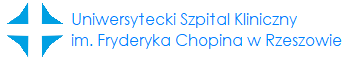 